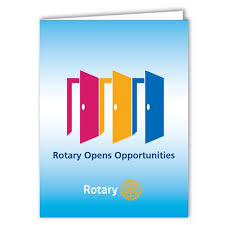 Boulder Rotary Club websitewww.boulderrotary.com.auwww.facebook.com/boulderrotaryRotary District 9465 website www.rotary9465.org.auRotary International websitewww.rotary.orgRotarians are People of Action -  Rotary is where neighbours, friends, and problem-solvers share ideas, join leaders, and take action to create lasting change. President’s Report – 28th of July 2020Greetings fellow Rotarians.Another week down and here we are at the end of July already; time is certainly not standings still for any of us. The calendar is filling up for the year, so please make sure you keep using the link and stay up to date.Thanks to all those that attending the Tree Planting on the weekend, 4500-5000 native plants were planted once again this year, so well done to the CKB and KBULG as well as everyone else that attended to help out once again, this is always a great day around the Goldfields and makes you proud when you see so many volunteers helping out from all walks of life.It is fantastic to be in Western Australia, and of course in the Goldfields where we can meet again regularly, go to the shops, go to work, travel within the state and some of us are lucky enough to go to the Football (Go Eagles)!! It is deeply concerning however, the growing rate of infections and people losing their lives daily over East Coast, especially in Victoria and beyond our borders (which will hopefully remain closed). Our thoughts are with everyone currently battling and dealing with COVID-19 and hope that the end is near and normal life can return sooner rather than later. It certainly makes you realise we do take a lot for granted.We are looking forward to DG Colin Burns visiting the Goldfields next week, and I hope you will all make yourselves available to welcome him to our club.See you all on the big screen tonight, hopefully for the last time in a while.Stuart Fleming0417 958 415President - Rotary Club of Boulder WADistrict 9465ROTARY INFORMATIONRYLA & RYPEN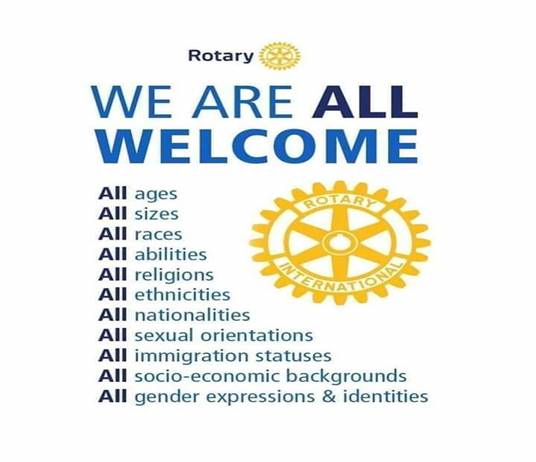 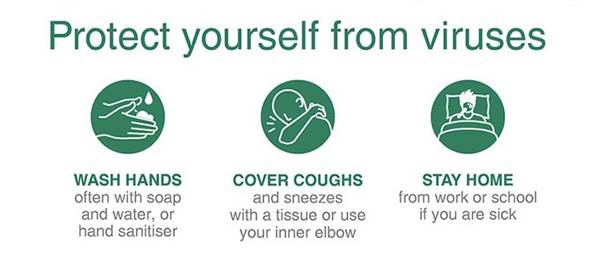 The ConocoPhillips Science ExperienceA Nationwide STEM program for years 9 and 10 studentsWith COVIV-19 uncertainties, this is just a short note to inform you that The ConocoPhillips Science Experience will be running normal programs from August 2020. Specific dates for each program can be found on our website at www.scienceexperience.com.au on the front page in the TCSE news section. Please note if a registration is paid for and we have to cancel a program, then a full refund will automatically be given. The website will be updated on a regular bases.Jacqui BellarsNational Director - Science Schools FoundationARE YOU INTERESTED IN WALKING FOOTBALL?I'm the development officer for Football West in Kalgoorlie and we're starting up a new trial of walking soccer for older athletes in the Goldfields to get back into team sports.

It's called walking football, and it is a modified version of soccer played with some of the rules of race walking designed to engage people who have exited the sport and get them back playing.

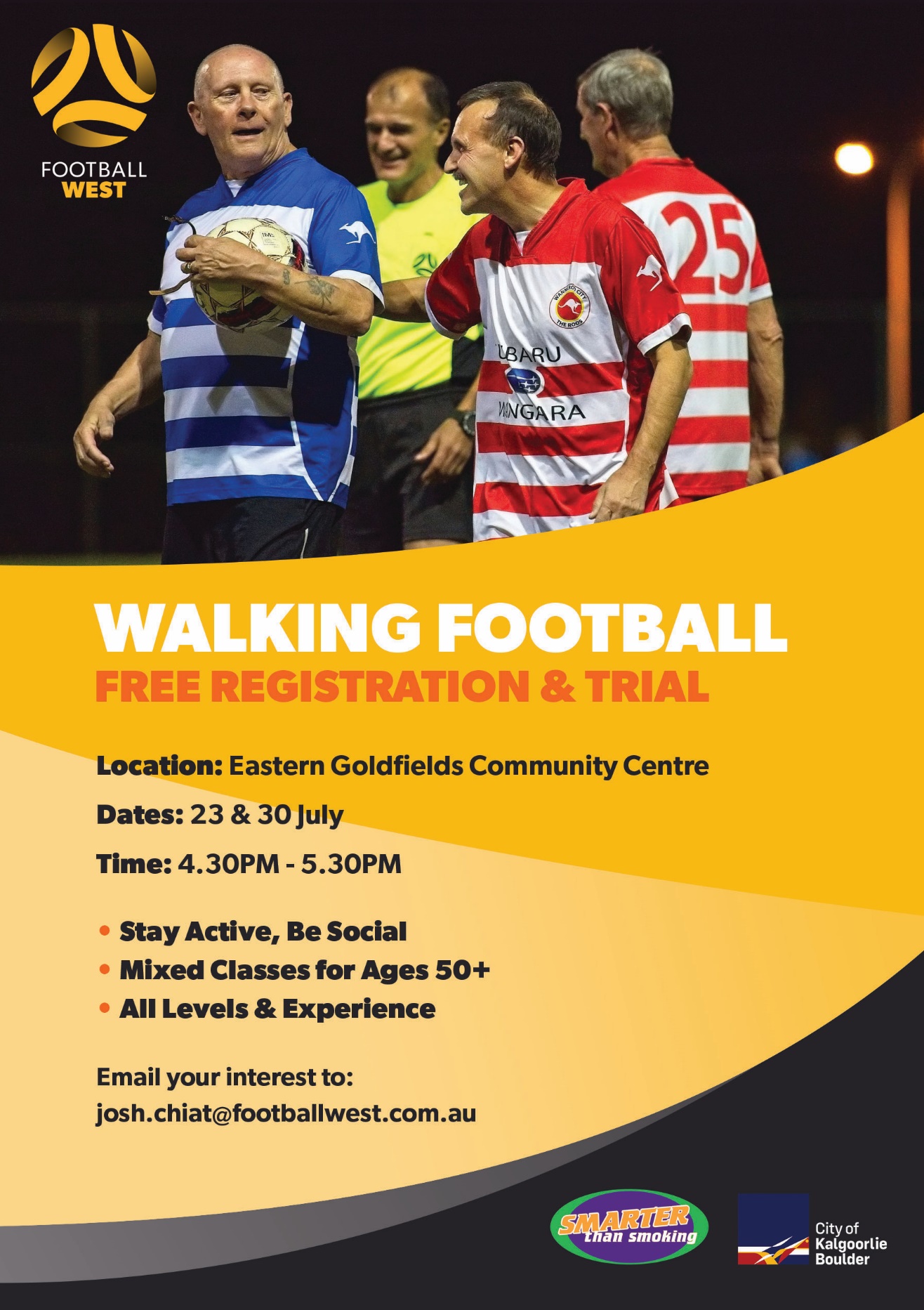 If you know a few of the men and women who used to play soccer here and still live about town it would be awesome to see some of them down.

Kind regards,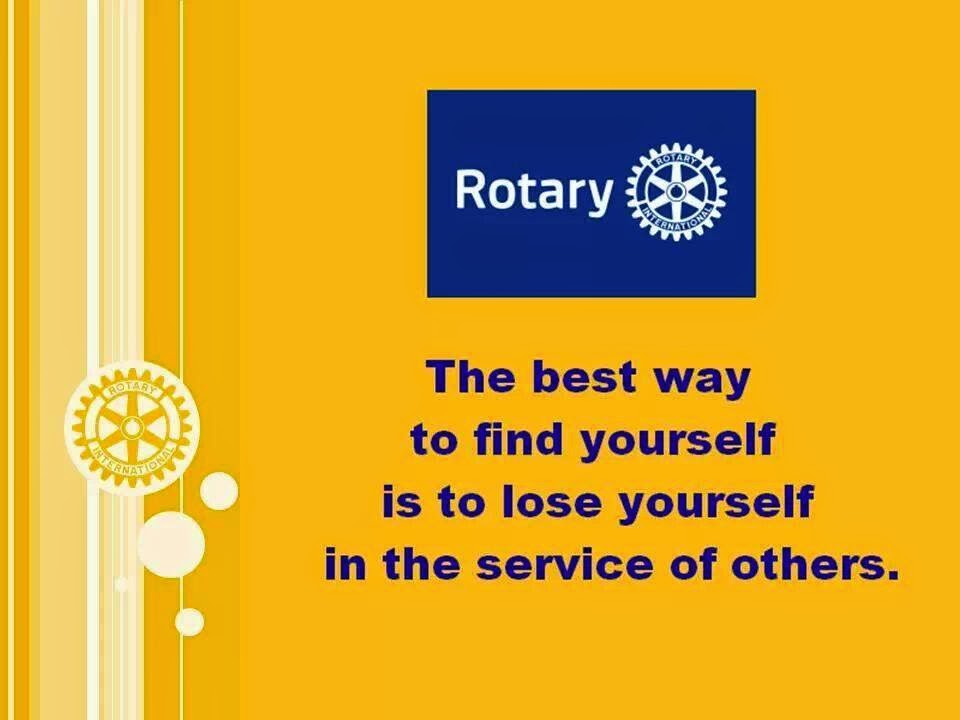 Better TogetherA need to connect with different age groups is woven into our genesby Diana Schoberg It’s nearly Valentine’s Day. Seated around a table are five older adults and four children under age four, the decades between them bridged by the heart-filled sheets they’re coloring together. One boy holds up his creation. “Look at mine!” he says. Everyone at the table claps, and Bob Husslein offers some grandfatherly words of encouragement: “In the lines, too!” One by one, the kids show off their artwork. “I can’t believe you did that all by yourself,” Husslein says to a little girl. “Are you going to give it to your mommy?”The art room at St. Ann Center for Intergenerational Care on Milwaukee’s south side is a homey hodgepodge of donated craft supplies: cups of paintbrushes, stacks of colored paper, and bins of beads organized by color. The room is open to participants in the center’s adult care program who want to do crafts, and when the children who attend day care join them, the room buzzes with energy. “In the time I’ve been volunteering here, I can see the difference in how they feel and work with each other,” Husslein says.“I help them paint if they need help with painting,” says George Murray, one of 200 adults who take part in the center’s program. “Some of them get frustrated and upset. You just have to calm them down. You have to show them they matter to somebody. They look up to an older person.” And, he adds, the benefits go both ways: “They show you stuff you don’t know. Some of these kids are pretty smart.”"I wanted it to be colorful and nonclinical, a place where they could play together and dance together."Among the adults coloring valentines is Edna Lonergan. She’s a member of the Rotary Club of Milwaukee, a Catholic nun, and the founder of St. Ann Center, which brings together young and old to spend their days under one roof. On one side of the center, the children’s day care is furnished with pint-size tables and chairs and filled with artwork, including a mural of fairies. On the other side, adults — frail elderly people as well as adults of all ages with disabilities — socialize, take part in activities, and receive therapy. In between, a sunlit atrium brims with cacti, ferns, and palm trees (a staff massage therapist doubles as the gardener). A fireplace burns cheerfully at the entrance, and the walls are painted to evoke a European village. “I wanted it to be colorful and nonclinical,” Lonergan says, “a place where they could play together and dance together.”Lonergan is a gerontologist by training. In 1983, she opened an adult day center in the basement of the Sisters of St. Francis of Assisi convent in Milwaukee. As the program grew, she realized that many members of her staff were single mothers whose children often needed a place to go when they weren’t in school. “So I said, ‘Why not bring them?’ And magic happened. The adults wanted to do things with the kids. They wanted to have tea parties and teach them how to fish,” she says. “They had a sense of purpose.”As Lonergan observed the camaraderie between the groups, she began looking for other places that provided intergenerational care. She saw things like children singing for adults at a nursing home, but never found a program that matched the bonding she was witnessing. So she decided to create something new. St. Ann Center for Intergenerational Care opened in 1999.Since then, Lonergan’s idea of an intergenerational model of care has been lauded by the White House, presented to the United Nations, and featured in the New York Times. “A lot of people say to me, ‘You think outside of the box,’ ” she says. “I really don’t. I bring other people’s boxes into mine.”Joking of Course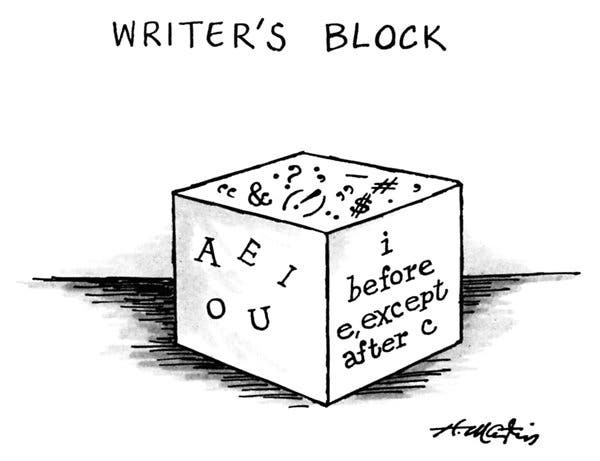 Rotary Club of Boulder Board of Directors and Committees 2019-20This page has not been updated as it would spoil the announcements intended for Changeover.Note: In an effort to provide something for all our readers the editor may or may not have included one or more errors to satisfy those who look for them.Rotary Club of BoulderWeekly Bulletin, 28th of July 2020Club President: Stuart FlemingDistrict Governor:Colin BurnsSecretary:Bill FranklinJuly 2020                             Rotary New Leadership MonthJuly 2020                             Rotary New Leadership MonthJuly 2020                             Rotary New Leadership Month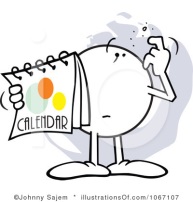 7th  Normal Meeting + Zoom.11thChange Over12st Board Meeting 14th  Normal Meeting + Zoom Guest Speaker Terrence Winner21st   Normal Meeting + Zoom  28th Normal Meeting + ZoomAugust 2020                        Rotary Membership and New Club Development MonthAugust 2020                        Rotary Membership and New Club Development MonthAugust 2020                        Rotary Membership and New Club Development Month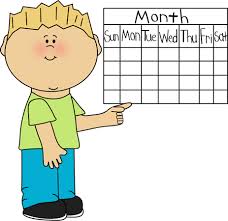 4th  Normal Meeting + Zoom.- Visit of the District Governor (Meeting with Board at 5:30pm)11th   Normal Meeting + Zoom.13thBoard Meeting18th  Normal Meeting + Zoom25st   Normal Meeting + Zoom  Club Diary – copy and paste the address below into your browser and then save as a favourite as events may change: https://onedrive.live.com/view.aspx?resid=56CEA1BBF80F8390!1936&ithint=file%2cxlsx&authkey=!AFZleAJJnNYpMhY ; Club Diary – copy and paste the address below into your browser and then save as a favourite as events may change: https://onedrive.live.com/view.aspx?resid=56CEA1BBF80F8390!1936&ithint=file%2cxlsx&authkey=!AFZleAJJnNYpMhY ; Club Diary – copy and paste the address below into your browser and then save as a favourite as events may change: https://onedrive.live.com/view.aspx?resid=56CEA1BBF80F8390!1936&ithint=file%2cxlsx&authkey=!AFZleAJJnNYpMhY ; Birthdays & AnniversariesBirthdays & Anniversaries29th July2nd  August4th  August29th July2nd  August4th  AugustRon HunterSandy WasiunDavid HolleAttendanceAttendanceTotal Membership: 23Apologies:5Silents 2Make-ups: 0Leave of absence: 0Attending: 17 (74%)Meeting Attendance: Notify Andrew La Londe before midday Tuesday if you're not attending, or if you're bringing a guest. Email is best (you can call if all else fails):j andylalonde2400@gmail.com  or 04 3998 8577Meeting Attendance: Notify Andrew La Londe before midday Tuesday if you're not attending, or if you're bringing a guest. Email is best (you can call if all else fails):j andylalonde2400@gmail.com  or 04 3998 8577Meeting Attendance: Notify Andrew La Londe before midday Tuesday if you're not attending, or if you're bringing a guest. Email is best (you can call if all else fails):j andylalonde2400@gmail.com  or 04 3998 8577Preparation for both RYLA and RYPEN is underway despite the disruption caused by the COVID-19               pandemic, so we'd like to provide an update to all clubs on what our plans are.RYPENThe next RYPEN camp will be held from 11th - 13th of September 2020.  We believe that after the disruption of the last few months, RYPEN would be a great opportunity for                 students to have some "Fun with a Purpose".We are currently preparing for camp, and the facilitator team is well advanced in preparing an exciting                   and engaging programme.Attached is an application form for the September RYPEN Camp.  Please share it with any students                             aged between 14-17 that you think would benefit from RYPEN, and encourage them to apply.  Applications close 1st September. RYLAThe RYLA camp will be held in January from 16th - 23rd January 2021.  We have put together the                   facilitator team, and will be opening applications soon. If you have any questions or would like further information, please feel free to contact either Johan or                                myself.Yours in Rotary Service,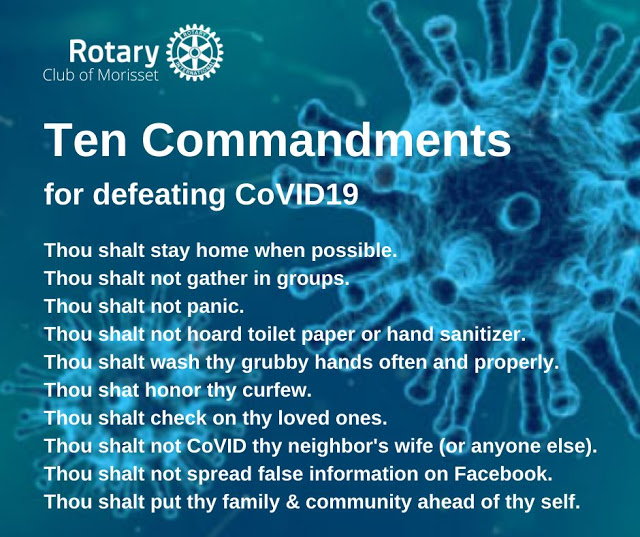 Josh ChiatGoldfields Community Participation Officer
P (08) 9022 5804 M 0431 024 835E josh.chiat@footballwest.com.au 
Department of Local Government, Sport and Cultural Industries GoldfieldsSuite 1, 349-353 Hannan Street, Kalgoorlie, WA
footballwest.com.auAccessible to All – Our Game is Everywherehttps://www.dropbox.com/s/dgf2nm98lj1s6yb/FW%202020%20Concept%20Reel%20_Final%20Master.mp4?dl=0The Last Word!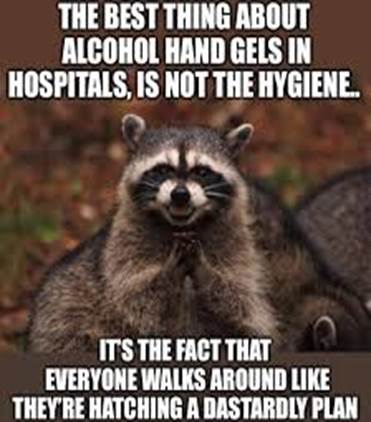 Publicity David Holle & Stuart FlemingPast Pres#MemberMemberPartnerYearHomeBusinessClassificationEmail AddressPP1AndinachFrankNina1973902139869080 5674Hospital Pharmacydelcolmillo@westnet.com.auPP2WasiunGeorgeSandy198804172991209091 5378Laboratory Managerjwasiun@bigpond.net.auPP3FlemingJimClare1998909335199021 2822Electrical Distributorjim@ledgold.com.auPP4FranklynBillDenise20009091110190911101Accountantwilliam.franklyn@bigpond.com5HunterRonAllison2003909116080417919945Commercial Real Estateron@ronhunterproperties.com.au6CudiniMarioCathy200690932141  0418212 863Office Suppliescudini@bigpond.comPP7HicksCraig201104073516190407351619Car Salescraigh@goldencitymotors.com.auPP    8JacksonBillLorraine201504045754829080 9133Drilling Servicesbillj@ausdrill.com.au   9BartleJohnMerle2015902222020415591979Drilling Managementjohn.bartle@kennedydrilling.com.au10BrahmaAkashGwyneira201604768933170476893317Financial Servicesakash@brahmawealth.com.au  PP 11HolleDavidLauren20169022 89820409450400Mining - MetallurgyDavid.holle@bigpond.com12FlemingStuart201604179584159021 2822Electrical - Salesstuart@ledgold.com.au13Della VedovaRickJami-Leigh201604072444290809100Drilling - Drillerrickdellavedova79@gmail.com14McKennaPhilipBrigit2016909325250417805309Earth Movingpmckenna@kalnet.com.au15 BartleMark201704375087400437508740Fluid Transport Systemsmarkbartle8@gmail.com15WhiteChrisVicki201704294909500429490950Wealth managementcwhite@sspfc.com.au197La LondeAndrew201804399885770439988577Tool Makerandylalonde2400@gmail.com18SteenbachJensRobyn2018 0414526645 0414526645Mining Servicesjrsteenbach@gmail.com19WinnerTerry201904090192080409919208Drillingterrywhome@hotmail.com210ThomsonRodTanya201904388668590438866859Refrigerationrjt257@yahoo.com.au221LukeAidanKim201904090702170409070217Fitteraidanluke@outlook.com.au232JonesScottTina202004072274480407227448Nursingsjoneswa2@gmail.com23SharpeKen20200429930 8450429930845Human Resourceskenrobertsharpe@gmail.com